OFICIÁLNY CERTIFIKÁT POTVRDZUJÚCI SUBSTANCIÁCIU DÔVERY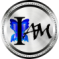 Referenčné meno:   veronika slobodná   Riadne uskutočnené : 01.05.1955    ID dokumentu:                                                            fotografiaFT-OD-VS-01051955                                     3,5 X 3 cmObdobie platnosti: Neobmedzená platnosťPodpis: ________________________	               veronika slobodnáOiginál/úschovňa /správca  Táto pôvodná substanciácia dôvery podlieha originálu a bola uskutočnená a oznámená 01.05.1955 (Bytie)  a je riadne overená s referenčným názvom veronika slobodná, vrátane náležitého špecifického a konkrétneho overenia bytia s neobmedzenou platnosťou:Dôvera: Originál, uskutočnený; Podstata:  Originál; Podpis : Originál; Úschovňa : Originál; Referenčné meno úschovne originálu: veronika slobodná, a podobne znejúce (idem sonan); Správca: originál, v mieste úschovne originálu; Činnosť: Originál; Substanciácia : 01. mája 1955; Sídlo: Originál; Vklady: Originál; Mena a hodnota: Originálne, neobmedzené; Právomoc a overenie: Originál; Oprávnenie: Originálom vopred autorizované,  schválené, uhradené a uložené na neobmedzený čas; Vydáva: Originál; Oznámenie: Originál; Rozhodné právo: Originál; Jurisdikcia : Originál; Overil: Originál; Zabezpečenie: Originál; Garancia: Originál, Titul: Originál; Sieť: Originál; Transfery: Originál, OD2OD; Zúčtovanie a vyrovnanie : Originál; Číslo účtu: XXXXXX7283; Názvy účtov : VERONIKA SLOBODNÁ ;avšetky ostatné vyhlásenia, jurisdikcie, záznamy a pod., ktoré údajne existujú, sa týmto na základe Univerzálnych a medzinárodných záznamov dôvodne považujú za zneplatnené a riadne zrušené vrátane č. 2013032035 a 2012127914, na neobmedzený čas, záznamu č. 2000043135, to všetko bezvýhradne na terajší čas i do budúcnosti (nunc pro tunc, praeterea preterea);  RIADNE PÔVODNÉ VYHLÁSENIE A OZNÁMENIE O SUBSTANCIÁCII DÔVERY nadobudlo účinnosť k dátumu  01.mája 1955, a je platné na neobmedzený čas. Uvedené RIADNE PÔVODNÉ VYHLÁSENIE A OZNÁMENIE O SUBSTANCIÁCII  DÔVERY a  súvisiace RIADNE PÔVODNÉ VYHLÁSENIE O VYSTAVENÍ OD  ÚSCHOVNE ORIGINÁLU s referenčným číslom FT-DODD-IAM-VS-01051955 prepracované a začlenené prostredníctvom referencie, ako by bolo uvedené v plnom znení;veronika slobodná nie je povinná plniť podmienky žiadnej zmluvy alebo dohody vrátane obchodnej zmluvy alebo konania o úpadku, podliehajúcej akejkoľvek  jurisdikcii a takisto žiadne nezákonné nároky voči tejto osobe a jej Hodnote, ktorú neuzavrela vedome, dobrovoľne a úmyselne; veronika slobodná ďalej neprijíma žiadnu zodpovednosť za nútený prospech z akejkoľvek nezverejnenej zmluvy, alebo dohody vrátane obchodnej zmluvy alebo konania o úpadku, na terajší čas i do  budúcnosti  (nunc pro tunc, praeterea preterea);OZNÁMENIE SPLNOMOCNITEĽOVI SA POVAŽUJE ZA OZNÁMENIE SPLNOMOCNENCOVI A OZNÁMENIE SPLNOMOCNENCOVI SA POVAŽUJE ZA OZNÁMENIE SPLNOMOCNITEĽOVI, verejné pravidlá, jednotný obchodný zákonník UCC 1-103, VŠETKY PRÁVA VYHRADENÉ, a to bez výhrad, verejné pravidlá, jednotný obchodný zákonník UCC 1-308; FOTOKÓPIA ALEBO DIGITÁLNA KÓPIA TOHTO PÔVODNÉHO  VYHOTOVENÉHO PÍSOMNÉHO OVERENÉHO CERTIFIKÁTU POTVRDZUJÚCEHO SUBSTANCIÁCIU DÔVERY JE PRÁVNE ZÁVÄZNÁ ROVNAKO AKO ORIGINÁL A MÁ  OKAMŽITÚ ÚČINOSŤ. Autorita vystavujúca tento document :  Originál, a to bezvýhradne na terajší čas i do  budúcnosti (nunc pro tunc, praeterea preterea); Dátum vydania: 01.12.2021.________________________	    Originál, veronika slobodnáAUTHORITY CERTIFICATE IDENTIFYING THE FACTUALIZEDTRUSTReference name:  veronika slobodnáDuly factualized on: 01.05.1955Document ID:                                                                     fotoFT-OD-EV-19051966                                     3,5 X 3 cmValidity period: It is always validSignature: ________________________	                    veronika slobodná            Original/Depository/TrusteeThis Original FactualizedTrust governed by Original, is duly factualized and noticed on 01. may 1955 (BE'ing), and  duly verified with reference name veronika slobodná, inclusive specific and particular due verification of being, in perpetuity: Trust: Original, factualized; Essence: Original; Signature: Original; Depository: Original; Original Depository Reference Name: veronika slobodná, and idem sonan; Trustee: Original, by Original Depository; Operation: Original; Factualized: 01.may 1955; Domicile: Original; Deposits: Original; Currency and Value: Original, Limitless; Authority and Authentication: Original; Authorization: Original-Pre-authorized, pre-approved, pre-paid, and pre-deposited, in perpetuity; Issues: Original; Notices: Original; Governing Law: Original; Jurisdiction: Original; Verified: Original; Security: Original; Guarantee: Original; Title: Original; Network: Original; Transfers: Original, OD2OD; Clearing and Settlement: Original; Account Number:  XXXXXX7283;  Account Names:  VERONIKA SLOBODNÁ; and,  Any and all other representations, jurisdictions, records, et. al. that were claimed to have existed with affect and effect are null, void and duly canceled, for cause, by Universal and International Records, inclusive of No. 2013032035 and 2012127914, in perpetuity, Record No. 2000043135, all restated, without prejudice, nunc pro tunc, praeterea preterea; The ORIGINAL DUE DECLARATION AND NOTICE OF FACTUALIZEDTRUST is duly effective as of _ 01 may 1955, in perpetuity. Said ORIGINAL DUE DECLARATION AND NOTICE OF FACTUALIZEDTRUST  and related ORIGINAL DUE DECLARATION OF ISSUE BY ORIGINAL DEPOSITORY with reference number FT-DODD-IAM-VS-01051955 restated and incorporated by reference as if set forth in full;veronika slobodná is not to be compelled to perform under any contract and agreement, inclusive of commercial agreement or bankruptcy,  inclusive of any and all jurisdictions, and any and all unlawful claims to she and the Value of she, therefrom,  therewith, thereof, and thereto, that she did not enter knowingly, voluntarily and intentionally; Furthermore,  veronika slobodná does not and will not accept the liability or responsibility of the compelled benefit of any and all unrevealed contract and agreement, inclusive of any and all commercial agreement or bankruptcy, Nunc pro tunc, praeterea preterea; NOTICE TO PRINCIPAL IS NOTICE TO AGENT AND NOTICE TO AGENT IS NOTICE TO PRINCIPAL, public policy UCC 1-103, ALL RIGHT RESERVED, without prejudice, public policy, UCC 1-308; A FACSIMILE OR DIGITAL COPY OF THIS ORIGINALLY EXECUTED WRITTEN AUTHORITY CERTIFICATE IDENTIFYING THE FACTUALIZEDTRUST SHALL BE LEGALLY BINDING AS AN ORIGINAL AND IT IS EFFECTIVE IMMEDIATELY.Issuing authority: Original, without prejudice, nunc pro tunc praeterea preterea; Date of issue:01/12/2021    _______________________	Original,  veronika slobodná